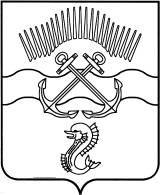 Администрация закрытого административно-территориального образования г. Заозерска Мурманской области МКУ "Управление образования, культуры, спорта и молодежной политики ЗАТО город Заозерск "муниципальное дошкольное образовательное учреждение детский садкомбинированного вида № 2 «Радуга» Открытое занятие во второй младшей группе «Путешествие с Колобком»Воспитатель: Савельева Мария Васильевна2023 годОткрытое занятие во второй младшей группе «Путешествие с Колобком»Цель: развитие речи детей.Задачи: Образовательные: учить сопереживать героям сказки, вспоминать знакомую сказку – «Колобок» с опорой на зрительные образы; формировать умение слышать и понимать заданные вопросы по сюжету сказки, отвечать на них; обогащать словарь детей – различать по внешнему виду животных, правильно называть их.Развивающие: развивать внимание, память, мышление, двигательную активность, мелкую моторику рук, умение разгадывать загадки о диких животных, активизировать речь.Воспитательные: воспитывать дружеские взаимоотношения, интерес к сказкам, к совместной творческой деятельности, и стремление оказывать помощь, попавшему в беду другу.Материал и оборудование: Музыкальный центрМягкие игрушки: колобок, заяц, волк, медведь, лисаДомикДеревьяГеометрические модулиКартинки с изображением диких животных.Предварительная работа:Чтение сказок «Колобок», «Репка». «Курочка ряба», «Теремок»;Рассматривание иллюстраций к сказкам;Разучивание потешек «Мы шагаем по дорожке», пальчиковой игра «Зверята», малоподвижной игры «Зайка серенький».Ход занятия:- Ребята, посмотрите, к нам сегодня пришли гости. Давайте поздороваемся с нашими гостями.Дети здороваются.- Молодцы! Я предлагаю вам встать в круг и поздороваться друг с другом!Собрались все дети в круг.Я твой друг и ы мой другКрепко за руки возьмемся И друг другу улыбнемся.- Ребята, а вы любите сказки?- А какие вы знаете сказки?- Молодцы, много сказок знаете. Сегодня я повстречала одного сказочного героя, и он очень хотел с вами повстречаться! А вы бы хотели с ним встретиться?- А кто это был вы должны угадать. Я вам загадаю загадку, вы внимательно слушайте и тогда его точно узнаете.Он от дедушки ушел,Он от бабушки ушел.У него румяный бок.Это вкусный (Колобок)- Молодцы, ребята, правильно. А вот и наш герой посмотрите. Наш колобок очень веселый и задорный.Колобок: Здравствуйте, ребята!  Я очень люблю путешествовать, а вы хотите отправиться со мной в путешествие?После ответов детей. Встают в круг и под музыку вместе с колобком идут по кругу.- катился, катился колобок и прикатился колобок в лес. А в лесу дует ветер. Сначала тихо, а теперь сильно (воспитатель и дети изображают ветер).- Посмотрите, чьи-то ушки выглядывают. Кто бы это мог быть?- Правильно, зайчик. А ну-ка опишите, какой зайчик?Зайчик: Здравствуйте, ребята, здравствуй колобок.- Ребята, зайка приглашает вас превратиться в зайчат и поиграть с ним.ФИЗКУЛЬТМИНУТКАЗайка беленький сидит И ушами шевелит.Вот так. вот так!Он ушами шевелит. Зайке холодно сидеть,Надо лапочки погреть.Хлоп, хлоп, хлоп, хлоп!Надо лапочки погреть.Зайке холодно стоять, Надо зайке поскакать.Скок-скок, скок-скок!Кто-то зайку испугал, Зайка прыг и ускакал.- Итак, мы свами зарядились энергией, превратились в ребят и отправляемся дальше за колобком.Встают в круг и под музыку вместе с колобком идут по кругу.- Ребята, чтобы встретиться со следующем героем, вы должны отгадать загадку.Он в лесу холодном.Ходит, злой голодный.Кто это? (Волк)Волк: Здравствуйте, ребята. А куда вы идете?- Ребята, волк хочет вас попросить, чтоб вы ему помогли. Его детки игрались и сломали игрушечные домики, которые были сложены из геометрических фигур. Поможем волку?-Ну что ж, давайте построим домики для волчат.Дети собирают домики из геометрических фигур-модулей (квадраты и треугольники разных цветов).- Молодцы, ребята справились. Скажите волку до свидания. Вы готовы идти дальше? И покатился колобок дальше, а на тропинке лужи. Кто-то по ним большой прошёл и разбрызгал воду. А мы сможем аккуратно пройти между лужами, можно в них наступать?-Нет-Почему?-Можно намочить ноги и заболеть.-Кто же ходил по лужам?Он в берлоге спи зимойПод большущею сосной.А когда придет весна,Он проснется от ото сна.Кто это? (Медведь)Медведь: Здравствуйте, ребята!-Ребята, скажите мне, пожалуйста, медведь дикое или домашнее животное?- А вы знаете, как называются детеныши лесных животных?(Воспитатель показывает картинки, с изображением взрослых животных, а дети должны назвать их детенышей. Медведь- медвежонок, волчица-волчонок, зайчиха-зайчонок, белка-бельчонок).- Ребята, а давайте вспомним пальчиковую игру про зверят.Дружат добрые зверятаДружат малые зайчатаДружат в озере бобрыДружат в небе комарыДружат малые ежатаДружат даже медвежатаВот как разыгрались По лесу разбежались.- Молодцы ребята. Мишке понравилось с вами играть. Скажите медведю  до свидания, и пойдем дальше. Покатился колобок дальше и встретил….? (ЛИСУ)- В сказке лиса съела колобка, а мы давайте попросим лису, чтобы она не ела нашего колобка, а для этого мы назовем ее ласково. Лисонька. У лисы не лапы, а лапки, не уши, а ушки, не нос, а носик, не хвост, а хвостик. Молодцы лисичка очень довольна. Теперь лисичка не будет есть нашего колобка, и он вернётся к бабушке и дедушке. Ребята и нам пора возвращаться домой. Мы пойдем по дорожке назад.Мы шагаем по дорожке.Раз, два! Раз, два!Дружно хлопаем в ладошки.Раз, два! Раз, два!Поднимаем ручки к солнышку и тучке.- Вот мы и на месте, вам понравилось путешествовать? По какой сказке мы свами сегодня путешествовали? Кого мы с вами встретили на пути?